Mechanical Engineer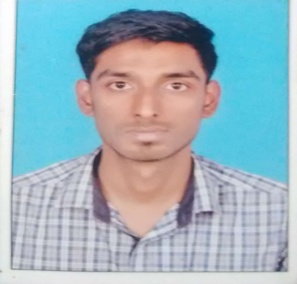 VARUNVARUN.371386@2freemail.com  OBJECTIVE: My goal is to work in a conducive environment with opportunities to enrich my skills and to contribute to the growth and development of the organization and remain competitive in the turbulent market.EDUCATIONAL PROFILE:ACADAMEIC PROJECTProject title: Motorized multipurpose machine.Machine that can perform operations like drilling, sawing, shaping and grinding at different working centres simultaneously which implies that industries have not to pay for machine performing above tasks individually for operating.TECHNICAL SEMINARTOPIC: SUPPLY CHAIN MANAGEMENTCOMPUTER KNOWLEDGE:    MS OFFICE , ANSYS(Study of FEA Package and Modeling Stress analysis, Stress Analysis , Thermal Analysis Dynamic Analysis ), SOLID EDGE (Sections of Solids , Orthographic Views  of Simple Machine Parts , Assembly Drawings)EXTRA CURRICULAR  ACTIVITIES  AND  ACHEIVEMENTS:   Have  participated in zonal round of techradiance’17 which gave an idea of how to assemble and run a QUAD COPTER  it helped in understanding various parts of a quad copter  . This Workshop was organized by HARBOUR TECHNOLOGIES IN ASSOCIATION WITH, IIT BOMBAYAttended workshop on NANO TECHNOLOGY.Have represented in interschool cricket tournament .Have participated in intra-college quiz competition and intra-school quiz organized by Presidency schoolPublished techinal paper in International Journal of Engineering Research and Technology in motorized multipurpose machineMAT SCORE OF 80 PERCENTILE CONDUCTED BY AIMAINDUSTRIAL EXPOSUREIndustrial Visit - To a metal casting factory in peenya industrial area.Industrial Visit - Vishnu forge industries in HMT layout, VidyaranyapuraPERSONAL  DETAILS:Date of Birth                                :  	08-10-1995Gender			        :  	MaleMarital Status		        : 	Unmarried 			Languages known		        : 	ENGLISH, MALAYALAM, KANNADA, TAMIL, HINDI.Hobbies			        :   QUIZING, READING, SOLVING PUZZLE.			            STRENGTHS :I am a quick learner and will always be interested to learn new and interesting things(have keen interest in latest technology related to machine, automobiles, gadgets and have interest to know more about these.)I am a team player and believe that good teamwork results in a better outcome.Gets updated with new things and changes DECLARATION:		I hereby declare that the information furnished above is true to my knowledge.EDUCATIONUNIVERSITYINSTITUTEMARKS IN %YEAR OF PASSINGBachelor of engineering in MechanicalVisvesvaraya Technological University, Belgaum, IndiaAtria Institute of Technology, Bangalore, India67201712th StandardKarnataka State Board For Pre-University Education, IndiaCMR NATIONAL, PU College, Bangalore, India73201310th StandardCBSE, Board, IndiaITI CENTRAL SCHOOL, Bangalore, India8.6(CGPA)82%2011